სს ჯორჯიან ქარდი აცხადებს ფასების მოკვლევას POS ტერმინალების შესყიდვაზე:ინტეგრირებული - 1000 ერთეულიStandalone – 1000 ერთეულიტენდერში მონაწილეობის ინსტრუქცია:ტენდერის ფარგლებში პრეტენდენტებმა სისტემაში უნდა ატვირთონ სატენდერო მოთხოვნებში გათვალისწინებული დოკუმენტები;ტენდერის ეტაპზე დამატებითი ინფორმაციის მოპოვება ან დაზუსტება შესაძლებელია საკონტაქტო პირთან დაკავშირებით ელექტრონული ფოსტის ან ტელეფონის საშუალებით;ტენდერის დასრულების შემდეგ სატენდერო კომისია განიხილავს შეთავაზებებს და გამოავლენს საუკეთესო პირობების მქონე მომწოდებელს, რომელიც დაიშვება შემდეგ ეტაპზე POC-ში მონაწილეობის მისაღებად;ტენდერში მონაწილემ უნდა წარმოადგინოს POS ტერმინალის და შესაბამისი პროგრამული უზრუნველყოფის ლიცენზიისა და მხარდაჭერის მომსახურების ჯამური ფასი;ტენდერში მონაწილემ უნდა წარმოადგინოს შემოთავაზებული პროდუქტის პრეზენტაციის და datasheet ფაილებისატენდერო წინადადება წარმოდგენილი უნდა იყოს დოლარში და შეიცავდეს როგორც მოწყობილობის, ასევე ლიცენზიის და პროდუქტიულ გარემოში დანერგვის და ტრეინინგების საფასურს;პრეტენდენტის მიერ ასატვირთი ყველა დოკუმენტი და ინფორმაცია დამოწმებული უნდა იყოს უფლებამოსილი პირის ხელმოწერითა და ბეჭდით;ტენდერში მონაწილეობის მისაღებად აუცილებელია ორგანიზაციამ წარმოადგინოს შემდეგი სავალდებულო დოკუმენტაცია:შემოთავაზებული ფასების ცხრილი (დანართი 1); საბანკო რეკვიზიტები (დანართი 2);ამონაწერი სამეწარმეო რეესტრიდან;MAF ფორმა, რომელსაც მწარმოებელი აძლევს პარტნიორ კომპანიებს (reseller) იმის დასტურად, რომ ნამდვილად არიან მწარმოებლის მიერ აკრედიტირებული პარტნიორები ან პარტნიორობის დამადასტურებელი სხვა დოკუმენტიმომდევნო 3 წლის განმავლობაში ლიცენზიების / ტექ. მხარდაჭერის მომსახურების განახლების ღირებულებაგარანტია მინიმუმ 1 წლის ვადითდაზიანებული ტერმინალების შეკეთების საფასური, წინასწარ გაწერილი Price list-ის მიხედვით დაზიანების კატეგორიების გათვალისწინებით.ტენდერის განმავლობაში პრეტენდენტს აქვს ვალდებულება მოთხოვნისამებრ წარმოადგინოს დამატებითი იურიდიული თუ ფინანსური დოკუმენტი;წარმოდგენილი წინადადება ძალაში უნდა იყოს მინიმუმ 90 კალენდარული დღის განმავლობაში;დავალებათა აღწერილობაშესასყიდი გადაწყვეტილების მახასიათებლების დეტალური აღწერა მოცემულია დანართი 3-ში. შემოთავაზებული გადაწყვეტილებებიდან აირჩევა ერთი ან ორი კანდიდატი, რომლებიც დაშვებულები იქნებიან POC ეტაპზე.წარმატებული POC ეტაპის შემდეგ, მომწოდებელმა უნდა განახორციელოს გადაწყვეტილების დანერგვა რეალურ გარემოში.სატენდერო რაოდენობა შესაძლოა გაიყოს ეტაპებად დამკვეთის მოთხოვნების გათვალისწინებით მაქსიმუმ  2021 წლის დეკემბრამდე. გარანტიის ამუშავება და ანგარიშსწორება უნდა მოხდეს მიწოდების თარიღის გათვალისიწნებით.სატენდერო მოთხოვნებიპრეტენდენტის წინააღმდეგ არ უნდა მიმდინარეობდეს გადახდისუუნარობის საქმის წარმოება და პრეტენდენტი არ უნდა იყოს ლიკვიდაციის / რეორგანიზაციის პროცესში.ორგანიზაციას უნდა ჰქონდეს შესაბამისი მომსახურების გაწევის მინიმუმ 3 (სამი) წლიანი გამოცდილება.პრეტენდენტმა უნდა წარმოადგინოს კომპანიის საქმიანობის შესახებ ინფორმაცია, საქმიანობის მოკლე აღწერილობა (გამოცდილება, კლიენტების სია) და მსგავსი ტიპის მომსახურების მინიმუმ ორი ხელშეკრულების წარმატებით დასრულების დამადასტურებელი დოკუმენტი (ხელშეკრულება და მიღება-ჩაბარების აქტი) რომელიც განხორციელებული უნდა იყოს ბოლო 3 (სამი) წლის განმავლობაში;პრეტენდენტმა უნდა წარმოადგინოს MAF [Manufacturer Authorization Form] ფორმა, რომელსაც მწარმოებელი აძლევს პარტნიორ კომპანიებს (reseller) იმის დასტურად რომ ნამდვილად არიან მწარმოებლის მიერ აკრედიტირებული პარტნიორები.მიმწოდებელი უნდა იყოს რეგისტრირებულია საქართველოში და ექვემდებარებოდეს საქართველოს კანონმდებლობას.წინამდებარე ტენდერის გამოცხადება არ ავალდებულებს სს „ჯორჯიან ქარდ“-ს რომელიმე მონაწილესთან ხელშეკრულების გაფორმებას და ტენდერის ნებისმიერ ეტაპზე სს „ჯორჯიან ქარდი“ იტოვებს უფლებას რომ შეწყვიტოს ტენდერი.თანდართული დოკუმენტაციადანართი 1: ფასების ცხრილიდანართი 2: საბანკო რეკვიზიტებიდანართი 3: გადაწყვეტილების მახასიათებლები ე.წ. Standalobe Temrinal-ის ტექნიკური მოთხოვნები:ტერმინალის უნდა იყოს პორტაბელური, უნდა ექვემდებარებოდეს გადაადრილებას და ელემენტის ჩანაცვლებას. აქსესუარები: ტერმინალის შეთავაზება უნდა მოიცავდეს მისი მუშაობისთვის საჭრო ყველა აქსესუარს (დამტები, კაბელები (COM USB მხარდაჭერა), სხვა), რომელბიც შესაბამისობაშია PCI DSS მოთხოვნებთან.კომუნიკაცია: მინიმუმ 3G, სასურველია WiFi-ს მხარდაჭერა.ზომები: მაქსიმუმ 190 mm L × 82mm W 62mm Hწინა: მაქსიმუმ 500gეკრანი: მინუმუმ Color, 2.4” backlit, QVGAდამტენი:, ასევე Type Cბატარეა: მინიმუმ 10 საათი Standby რეჟიმშიმოთხოვნები ბარათების მიმღებზე: Magstripe(ISO 1/2/3)Smart card: EMVCo-approvedNFC/CTLS (EMV Level 1 compliant) უსაფრთხოება: PCI PTS 5.x approved თერმული პრინტერი: Yesარასავალდებულო მოთხოვნები, რომლებიც ჩაითვლება დამატებით უპირატესობად:2 სიმის მხარდაჭერაTouchscreenკამერა/Bar Code Readerინტეგრირებული ტექნიკური მოთხოვნები:ტერმინალის უნდა იყოს ინტეგრირებული სალარო აპარატთან, არ საჭროებს დამატებით ბატარეას ან თერმულ პრინტერს. პოს ტერმინალს უნდა მოყვებოდეს ყველა ლიცენზია (ასეთის არსებობსი შემთხვევაში), რომელიც საჭიროა სალაროსთან ინტეგრაციას.პოს ტერმინალი უნდა ინტეგრირებული შემდეგ სისტემებთანApexFina1SFMGInfinatiაქსესუარები: ტერმინალის შეთავაზება უნდა მოიცავდეს მისი მუშაობისთვის საჭრო ყველა აქსესუარს (დამტები, კაბელები, სხვა), რომელბიც შესაბამისობაშია PCI DSS მოთხოვნებთანკომუნიკაცია: Ethernet, სასურველია 3G და Wi-Fi მხარდაჭერაზომები: მაქსიმუმ 180mm L × 87mm W × 45mm Hწონა: მაქსიმუმ 308gეკრანი: მინუმუმ Color, 2.4” backlit, QVGAდამტენი: არ უნდა იყოს USB Charger, ასევე Type Cმოთხოვნები ბარათების მიმღებზე: Magstripe(ISO 1/2/3)Smart card: EMVCo-approvedNFC/CTLS (EMV Level 1 compliant) უსაფრთხოება: PCI PTS 5.x approved არასავალდებულო მოთხოვნები, რომლებიც ჩაითვლება დამატებით უპირატესობად:Touchscreenკამერა/Bar Code Readerპროგრამული უზრუნველყოფა:ტერმინალის პროგრამულ უზურნველყოფას საშუალება უნდა ჰქონდეს შეასრულოს შემდეგი ტიპის ბარათებისთვის VisaMCAmexUPIDinnersGC Localქვემოთ ჩამოთვლილი ოპერაციები:გადახდაგადახდა/განაღდებარევერსალირეფანდიTipsპრეავფორიზაციაბონუს ქულების გადაცვლაბონუს ქულების ქეშზე დარიცხვადღის დახურვასრული რეპორტიმოკლე რეპორტიჩეკის კოპირებატერმინალს უნდა ჰქონდეს საშალება მოახდინოს როგორ კონტაქტური ასევე უკონატქტო ოპერაციები SCA მოთხოვნების შესაბამისაც ყველა ზემოთ ჩამოთვლილი სისტემისთვის.პოს ტერმინალს საშუალება უნდა ჰქონდეს დაემატოს ფისკალური ფუნქციონალი.დასახელებაოდენობაღირებულება 1ორგანიზაციის დეტალებიორგანიზაციის დეტალებიორგანიზაციის დასახელება:საიდენტიფიკაციო კოდი:იურიდიული მისამართი:ფაქტიური მისამართი:ხელმძღვანელის სახელი  და გვარი:ხელმძღვანელის პირადი ნომერი:ხელმძღვანელის ტელეფონის ნომერი:საკონტაქტო პირის სახელი და გვარი:საკონტაქტო პირის პირადი ნომერი:საკონტაქტო ტელეფონი:ელექტრონული ფოსტის მისამართი:ვებ-გვერდი:მომსახურე ბანკის დეტალებიმომსახურე ბანკის დეტალებიბანკის დასახელება:ბანკის კოდი:ბანკის ანგარიშის ნომერი: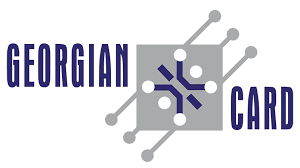 